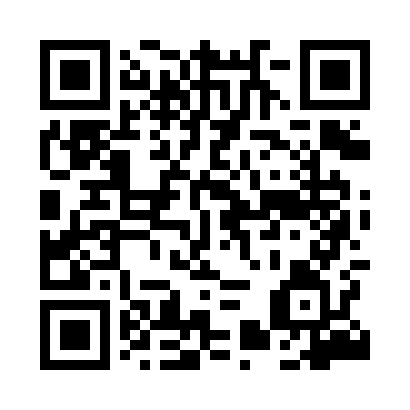 Prayer times for Suszow, PolandMon 1 Apr 2024 - Tue 30 Apr 2024High Latitude Method: Angle Based RulePrayer Calculation Method: Muslim World LeagueAsar Calculation Method: HanafiPrayer times provided by https://www.salahtimes.comDateDayFajrSunriseDhuhrAsrMaghribIsha1Mon4:046:0012:284:556:578:462Tue4:015:5812:284:576:598:483Wed3:595:5512:274:587:008:504Thu3:565:5312:274:597:028:525Fri3:535:5112:275:007:048:546Sat3:505:4912:275:017:058:567Sun3:485:4712:265:027:078:598Mon3:455:4512:265:037:089:019Tue3:425:4212:265:057:109:0310Wed3:395:4012:255:067:129:0511Thu3:365:3812:255:077:139:0712Fri3:335:3612:255:087:159:1013Sat3:305:3412:255:097:169:1214Sun3:285:3212:245:107:189:1415Mon3:255:3012:245:117:209:1716Tue3:225:2812:245:127:219:1917Wed3:195:2612:245:137:239:2118Thu3:165:2312:245:147:249:2419Fri3:135:2112:235:157:269:2620Sat3:105:1912:235:167:289:2921Sun3:075:1712:235:177:299:3122Mon3:045:1512:235:187:319:3423Tue3:015:1312:225:197:329:3624Wed2:585:1212:225:207:349:3925Thu2:545:1012:225:227:369:4226Fri2:515:0812:225:237:379:4427Sat2:485:0612:225:247:399:4728Sun2:455:0412:225:247:409:5029Mon2:425:0212:225:257:429:5230Tue2:395:0012:215:267:449:55